C.P.D Dyffryn A Talybont FC 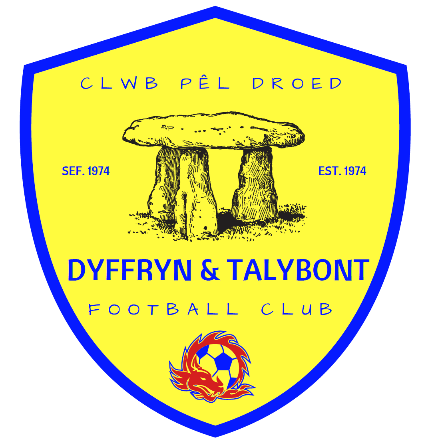 	Llywydd / President: Iwan Roberts            Cadeirydd / Chairman: Cyngh / Steffan Chambers           Is Gadeirydd / Vice - Chairman: Position VacantContents1	Chairs Welcome	32	Apologies	33	Phase 3 return to the game update	34	Under 12’s team	35	Winter Training Schedules	36	AOB	37	Date of next meeting	48	Action Point Register	4Chairs WelcomeThe chair welcomed all to the meeting.ApologiesJoshua BowaterGeneral Club UpdateThe meeting was held over Zoom to determine the next steps after Liam Charlton & Emlyn Jennings resigned as Chairman/Vice. Gethin Jones has joined the meeting representing Porthmadog FC (Girls) to offer the team club guidance on how to take the club forward.Gethin Jones gave an overview of the Porthmadog team which is separate to the main club. There was an offer to support Dyffryn Ardudwy A Talybont FC both in terms of direction and obtaining additional grants/funding. There was a subsequent discussion about how the club needs to involve, possibilities included joining with other clubs. Llanbedr had been approached but had not expressed a wish to join forces with Dyffryn Ardudwy A Talybont. Another possibility was to join forces with Porthmadog FC (Girls), this was tentative at this time. Under U8/10’s teamThe club currently has capability to field an U10’s team for the league.Officers / PositionsThe Safeguarding Officer position is vacant. Dave M confirmed he can coach the U8’s, Will Bailey also confirmed he can help on the U8’s. The officers in the club advised that the appropriate DBS requests are all in place at the time.TrainingTraining will commence from the 29th April 2021 Dyffryn Ardudwy but also switch to Harlech Leisure centre on alternate weeks. Thursday night is preferred for training.AOBDate of next meeting17th June 2021	Action Point RegisterEnd of DocumentAttendeesSteffan Chambers – ChairMichael Tregenza – Secretary / TreasurerJaqueline HoobanJaime HornDave MatthewsGethin JonesChantel HollingworthWill BaileyParticulars of the meeting15th April 2021 19.30ApologiesJoshua BowaterNoActionOwnerProgressStatus150418-1Steffan Chambers to contact Hefin Edwards to thank him for rolling the football field.Steffan ChambersSteffan Chambers has sent a letter to send our thanks from the football club.Closed150418-2Mike Tregenza to check with North Wales Police Authority for the availability of community grants.Mike TregenzaLiam Charlton reported that a cheque had been received and Dai Hughes had pictures for the local newspaper.Complete150418-3Steffan Chambers to ask possible candidates for the position of safeguarding officer.Steffan ChambersLiam Charlton is safeguarding Officer.Complete150418-4Steffan Chambers to ask possible candidates for the position of welfare officer.Steffan ChambersLiam Charlton is Welfare Officer.Complete250618-1Steffan Chambers to contact RJ Jones to get details of what land is for sale/rent next to the football field.Steffan ChambersThe Community Council now own the lease at a cost of £52 per year.Complete250618-2Steffan Chambers to request details from CCG of the tittle deeds and whom has been paying the lease on the football field.Steffan ChambersThe Community Council now own the lease at a cost of £52 per year.Complete250618-3Josh Bowater to check back with the people involved in the Llanbedr, Dyffryn Ardudwy & Talybont football club before it closed for documentation.Josh BowaterNothing is available.Closed250618-3Steffan Chambers to contact Alan Faulks concerning the regulations around siting the goal posts.Steffan ChambersAction point completed.Complete160918-1 Steffan Chambers investigating ownership for replacement of the football postsSteffan ChambersThe goal posts have been replaced by the club.Complete160918-2Community Chest grant application.Mike TregenzaApplication Number CC_4007908 is complete.Complete160918-3Steffan Chambers to approach Coleg Meirion-Dwyfor for volunteer Coaches.Steffan ChambersRachel Bull & Gareth Inglis – Football leaders courseComplete160918-4Coach team kit. Liam Charlton & Josh Bowater to agree kit and purchaseLiam Charlton / Josh BowaterCompleteComplete160918-5Liam Charlton & Emlyn Jennings to send details to Josh Bowater concerning purchase of additional footballs, FAW barrier & pop-up goals for the Village Hall.Liam Charlton, Emlyn Jennings / Josh BowaterCompleteComplete240519-1Liam Chartlton to create a leaflet to advertise the club to schools etcLiam CharltonEmlyn Jennings completed.Complete240519 – 2 Nath to talk to caravan sites about support for the new containerNathan StokesContainer has now been purchased.Closed240519 – 3Liam Charlton to send Mike Tregenza the FC bank details.Liam CharltonDetails provided.Complete240519 – 4Mike Tregenza to obtain the bank mandate from Nat West to be added as Treasurer / Signatory.Mike TregenzaSteffan Chambers updated his signature and mandate form processed successfully.Complete240519 – 5 Completion of FAW grant application with support from Porthmadog FC.Liam Charlton / Mike TregenzaCompleted by Liam Charlton.Complete220919 – 1Grass cutting of the field during the winterSteffan Chambers / Mike TregenzaThe Community Council arranged for the grass cutting.Complete220919 – 2Metal fence repair behind container.Steffan Chambers / Mike TregenzaThe Community Council has raised the matter with CCG.Ongoing010320 – 1 Liam Charlton to calcalate cost to purchase additonal football kits.Liam CharltonCompleted.Complete291020 – 1Steffan Chambers to ask Natham Stokes for solution to store the goals next to the container.OngoingOngoing